             3 YAŞ MAYIS AYI AYLIK PLAN AKIŞI 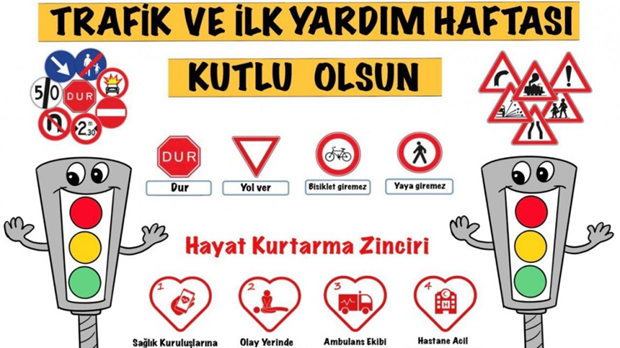 ANNELER GÜNÜ KUTLU OLSUN PARMAK OYUNU Bugün senin günün(İşaret parmağıyla anne gösterilir)Günün kutlu olsun(İki el yanlara eğilerek açılır)Hep yüzün gülsün(Gülümseme hareketi yapılır)Göz yaşın hiç akmasın(Gözler gösterilir)Bütün sevgiler senin olsunBenim canım anneciğim(Eller göğse konulur)MÜZELER  HAFTASI (18-24 mayıs)
SonsuzaKırmızı bayrağım, Atatürk'ten emanetKırmızı bayrağım, gökte dalgalanıyorSonsuza, sonsuza,Sonsuza kadar biz onu hep koruyacağızSonsuza, sonsuza,Sonsuza dek onu koruyacağızkurtuluş savaşında, birlik oldu bu milletTek bayrak tek yürek, kuruldu cumhuriyetSonsuza, sonsuza,Sonsuza kadar biz onu hep koruyacağızKalem Tutma Becerisi El göz koordinasyonu kullanılarak boyama çalışmaları Makas Tutma Becerisi El göz koordinasyonu kullanılarak kağıt kesme çalışmaları Sanat EtkinliğiYırtma-yapıştırma Kesme katlama Baskı çalışmaları Grup çalışmaları Eğitici Oyunlar Eşleştirme PuzzleEğitici kartlar Türkçe Dil Etkinliği Kukla gösterileriŞarkılarAy dede senin evin nerede?ÖRÜMCEK Fasulye büyüdüRengarenk toplar Hikayeler Annemi Çok SeviyorumBebek filin maceralarıKırmızı düğmenin düşüParmak OyunlarıÇaydanlık Örümcek AtlarAğaç Hareketli Oyunlar Kırkayak Tilki tilkiSüpürge oyunu Mısır patlatmaGeometrik Şekiller Kare – daire – üçgen Öz bakım becerileri Okuldaki eşyaları toplar-yerleştirirKıyafetlerini kendi çıkarır-girerKavramlar 5 rakamı 1 5 arası ritmik sayma Altında-üstündeAynı-farklı-benzerDüz-eğriYoğurma Maddeleri Kinetik KumOyun Hamuru DeneylerKüp şeker deneyi                           yumurta deneyiMevsimlerİlkbaharRenk  Yeşil- turuncu ÖğretmenlerZehra Sena NarmanlıZeynep KayaoğluTuğba Gönül Zeynep ÇavuşoğluTRAFİK HAFTASI (1-7 Mayıs)TRAFİK ŞARKISITRAFİK ŞARKISITRAFİK ŞARKISISokağa çıktık arabalar,Tıngır mıngır gidiyor.Yayalar kaldırımda,Tıkır tıkır gidiyor.Kırmızı yandı,Arabalar durdu,Yayalara yol verdi.Annem elimden tuttu,Çok dikkatli geç dedi.Trafik polisi anlattı,Çok dikkatli olmalı,Sokakta arabada,Kurallara uymalı.Kırmızı yanarsa geçme,Sarı yanınca bekle,Yeşil yandı bak  işte,Geç haydi sıra sende.ERCAN MERTOĞLUTrafik polisi anlattı,Çok dikkatli olmalı,Sokakta arabada,Kurallara uymalı.Kırmızı yanarsa geçme,Sarı yanınca bekle,Yeşil yandı bak  işte,Geç haydi sıra sende.ERCAN MERTOĞLU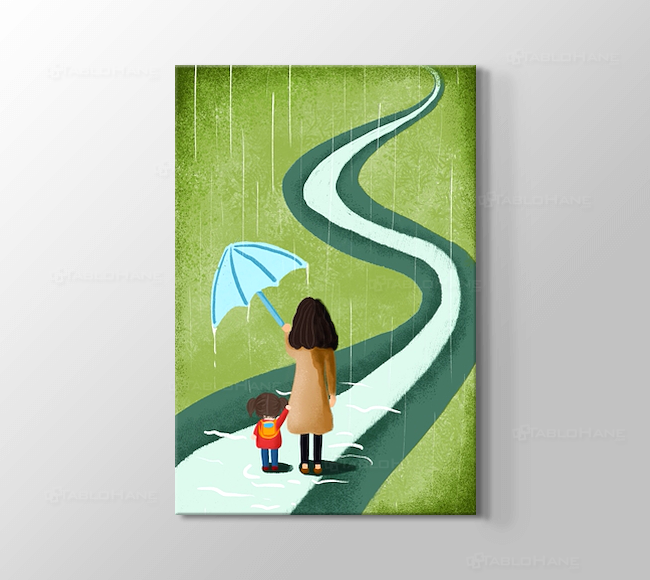 19 MAYIS GENÇLİK VE SPOR BAYRAMI (19 Mayıs)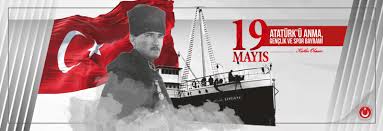 